Отчет о проведении «Недели безопасности» в МБОУ «Троицкая СОШ имени Героя Советского Союза А.Г.Котова»В целях пропаганды безопасности дорожного движения, профилактики детского дорожно-транспортного травматизма, снижения количества ДТП с участием детей и тяжести их последствий, формирования бережного отношения к своей жизни и здоровью на территории Ковылкинского  района с 21.09 по 25.09.2020 г проводилась «Неделя безопасности», и МБОУ «Троицкая СОШ имени Героя Советского Союза А.Г.Котова» стала активным её участником.Название мероприятияДата проведения.Класс Ответственный Беседа на тему: «Дорожная азбука»- 21.09.2020г.2Будникова Т.В.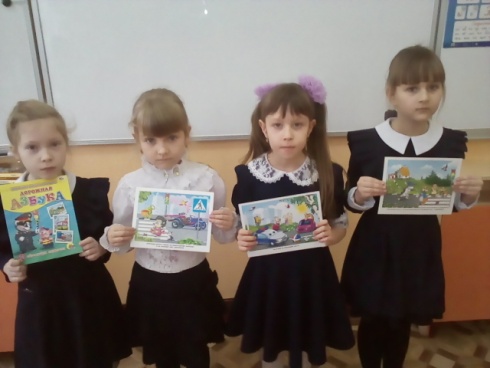 Классный час:"Движение пешеходов, их права и обязанности"- 22.09.2020г.3Моргунова О.Н.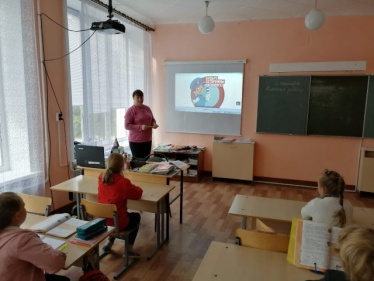 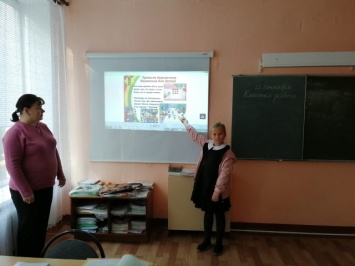 Практическое занятие: "Мы - пешеходы"-23.09.2020г10Фомин И.И.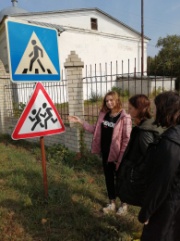 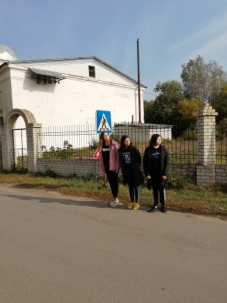 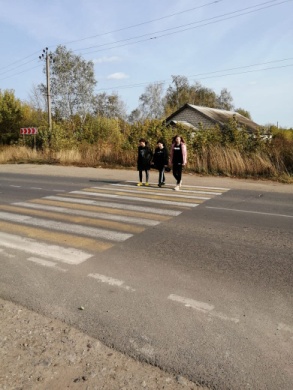 Классный час ««Безопасность – это важно!»»4Начинкина А.В.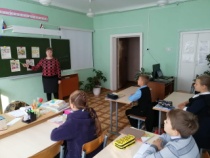 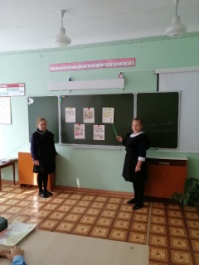 Родительское онлайн  собрание на тему: «Дом-школа-дом» http://passport.bdd-eor.edu.ru/routes-constructor/- 24.09.2020г1Кадомкина Е.В.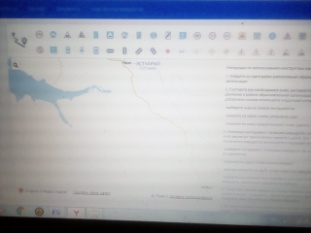 Беседа на тему:«Дорожные ловушки», https://юидроссии.рф/documents/multimedia-materials/-24.09.2020г7Моисеева О.И. 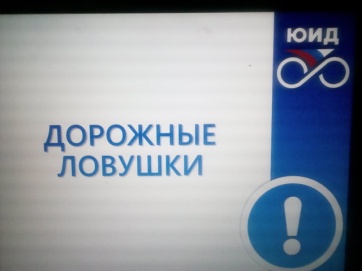 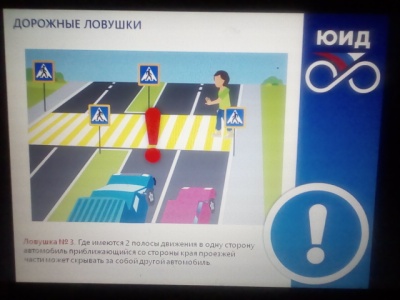 Выступление агитбригады ЮИД «Колесо удачи» на тему: «Изучаем ПДД, предупреждаем ДТП в начальной школе» - 25.09.2020г (при проведении данного мероприятия учитывались санитарно- эпидемиологические требования , поэтому выступление было показано в виде презентации, так как по рекомендациям Сан.Пина контакты между классами не допустимы).1,2,3,4Кадомкина С.А.-учитель ОБЖ На каждом последнем уроке учителями – предметниками проводятся «Минутки безопасности», с помощью которых  меняется отношение детей к безопасности на дороге, способствуют выработке у них критического отношения к поступкам сверстников и взрослых, нарушающих Правила дорожного движения.На каждом последнем уроке учителями – предметниками проводятся «Минутки безопасности», с помощью которых  меняется отношение детей к безопасности на дороге, способствуют выработке у них критического отношения к поступкам сверстников и взрослых, нарушающих Правила дорожного движения.На каждом последнем уроке учителями – предметниками проводятся «Минутки безопасности», с помощью которых  меняется отношение детей к безопасности на дороге, способствуют выработке у них критического отношения к поступкам сверстников и взрослых, нарушающих Правила дорожного движения.